АДМИНИСТРАЦИЯ ТВЕРСКОЙ ОБЛАСТИПОСТАНОВЛЕНИЕот 2 марта 2005 г. N 45-паОБ УТВЕРЖДЕНИИ ПОРЯДКА НАЗНАЧЕНИЯ И ОКАЗАНИЯ ГОСУДАРСТВЕННОЙСОЦИАЛЬНОЙ ПОМОЩИ ГРАЖДАНАМ В ТВЕРСКОЙ ОБЛАСТИВ соответствии с Федеральным законом от 17.07.99 N 178-ФЗ "О государственной социальной помощи" и в целях реализации Закона Тверской области от 29.12.2004 N 85-ЗО "О государственной социальной помощи в Тверской области" Администрация Тверской области постановляет:1. Утвердить Порядок назначения и оказания государственной социальной помощи гражданам в Тверской области (прилагается).2. Утратил силу. - Постановление Правительства Тверской области от 07.12.2017 N 411-пп.3. Контроль за исполнением настоящего Постановления возложить на заместителя Председателя Правительства Тверской области, курирующего вопросы социальной защиты населения.(в ред. Постановлений Правительства Тверской области от 24.01.2012 N 19-пп, от 07.12.2017 N 411-пп, от 09.10.2018 N 295-пп)Отчет об исполнении Постановления представлять ежегодно в срок до 25 января.(абзац введен Постановлением администрации Тверской области от 06.02.2007 N 23-па)4. Настоящее Постановление вступает в силу со дня опубликования и распространяет свое действие на отношения, возникшие с 01.01.2005.Губернатор Тверской областиД.В.ЗЕЛЕНИНПриложениеутвержденПостановлением администрацииТверской областиот 2 марта 2005 г. N 45-паПОРЯДОКназначения и оказания государственной социальной помощигражданам в Тверской области1. Основания для назначения государственнойсоциальной помощи1.1. Государственная социальная помощь назначается следующим категориям граждан Российской Федерации, место жительства которых находится на территории Тверской области:(в ред. Постановления Правительства Тверской области от 07.12.2017 N 411-пп)1.1.1. малоимущим семьям и малоимущим одиноко проживающим гражданам, которые имеют среднедушевой доход ниже величины прожиточного минимума, установленного в Тверской области;1.1.2. гражданам, находящимся в трудной жизненной ситуации:(в ред. Постановления Правительства Тверской области от 09.10.2018 N 295-пп)гражданам, оказавшимся в экстремальной ситуации (при условии подачи заявления в течение шести месяцев со дня наступления события);(абзац введен Постановлением Правительства Тверской области от 07.12.2017 N 411-пп)гражданам в случае заболевания, которое по заключению медицинских учреждений привело к необходимости использования дорогостоящих видов медицинских услуг по жизненным показаниям, применения дорогостоящих лекарственных препаратов;(абзац введен Постановлением Правительства Тверской области от 07.12.2017 N 411-пп)одиноко проживающим пенсионерам, а также семьям, состоящим из граждан, являющихся пенсионерами, которые имеют среднедушевой доход ниже 150% величины прожиточного минимума, установленного в Тверской области для соответствующей основной социально-демографической группы населения;(абзац введен Постановлением Правительства Тверской области от 07.12.2017 N 411-пп)одиноко проживающим гражданам, достигшим возраста 60 и 55 лет (соответственно мужчины и женщины), а также семьям, состоящим из граждан, достигших возраста 60 и 55 лет (соответственно мужчины и женщины), которые имеют среднедушевой доход ниже 150% величины прожиточного минимума, установленного в Тверской области для соответствующей основной социально-демографической группы населения;(абзац введен Постановлением Правительства Тверской области от 09.10.2018 N 295-пп)1.1.3. трудоспособным гражданам, не получающим заработную плату, пенсию в соответствии с федеральным законодательством о государственном пенсионном обеспечении и страховых пенсиях в случаях:одинокому родителю, осуществляющему уход за проживающими с ним детьми в возрасте до трех лет либо с тремя и более детьми в возрасте до восьми лет, не имеющему других родственников, зарегистрированных совместно с ним по месту жительства;(в ред. Постановления Правительства Тверской области от 07.12.2017 N 411-пп)осуществления ухода за членами семьи, нуждающимися в постороннем уходе по заключению медицинской организации;длительного амбулаторного или стационарного лечения;(пп. 1.1.3 в ред. Постановления Правительства Тверской области от 19.05.2015 N 244-пп)1.1.4. гражданам, достигшим возраста, дающего право на страховую пенсию, установленного статьей 8 Федерального закона от 28.12.2013 N 400-ФЗ "О страховых пенсиях", не имеющим источников дохода;(пп. 1.1.4 в ред. Постановления Правительства Тверской области от 09.10.2018 N 295-пп)1.1.5. гражданам, проходившим военную службу, службу в органах внутренних дел, в федеральных органах исполнительной власти, в которых законодательством предусмотрена военная и приравненная к ней служба, и уволенным с нее, ставшим инвалидами вследствие ранения, увечья, контузии или заболевания, полученных в связи с исполнением обязанностей службы при участии в боевых действиях в Демократической Республике Афганистан в период с апреля 1978 года по 15 февраля 1989 года, при выполнении задач в условиях вооруженного конфликта на территории Республики Грузия, Республики Таджикистан, проведении контртеррористической операции в Чеченской Республике;1.1.6. семьям, воспитывающим двух и более детей-инвалидов в возрасте до 18 лет;1.1.7. семьям, воспитывающим детей-инвалидов, болеющих следующими хроническими заболеваниями: муковисцидозом, фенилкетонурией, онко- и гематологическими заболеваниями, гепатитом С, сахарным диабетом, несахарным диабетом, заболеваниями центральной нервной системы и другими заболеваниями, требующими длительного диспансерного наблюдения и лечения по заключению медицинской организации;(в ред. Постановления Правительства Тверской области от 21.10.2014 N 529-пп)1.1.8. гражданам, достигшим возраста 60 и 55 лет (соответственно мужчины и женщины), и неработающим пенсионерам, среднедушевой доход которых не более чем на 30 процентов превышает величину прожиточного минимума, установленного в Тверской области для данной социально-демографической группы населения, - на проезд в общественном транспорте;(пп. 1.1.8 в ред. Постановления Правительства Тверской области от 09.10.2018 N 295-пп)1.1.9. лицам, нуждающимся в лечении гемодиализом;1.1.10. Героям Советского Союза, Героям Российской Федерации, полным кавалерам ордена Славы, Героям Социалистического Труда, полным кавалерам ордена Трудовой Славы;1.1.11. лицам, болеющим несахарным диабетом, состоящим на диспансерном учете в медицинских организациях Тверской области и не имеющим группы инвалидности;(в ред. Постановления Правительства Тверской области от 21.10.2014 N 529-пп)1.1.12. родителям военнослужащих, сотрудников органов внутренних дел, сотрудников федеральных органов исполнительной власти, в которых законодательством предусмотрена военная и приравненная к ней служба, погибших при выполнении задач в условиях вооруженных конфликтов, а также при выполнении задач в ходе контртеррористических операций или умерших вследствие ранения, увечья, контузии, заболевания, полученного в период выполнения указанных задач;1.1.13. родителям военнослужащих, погибших (умерших) в период прохождения военной службы по призыву при исполнении обязанностей военной службы, имеющим на иждивении несовершеннолетних детей, родившихся после гибели военнослужащих;1.1.14. супруге (супругу) военнослужащих, сотрудников органов внутренних дел, сотрудников федеральных органов исполнительной власти, в которых законодательством предусмотрена военная и приравненная к ней служба, погибших при выполнении задач в условиях вооруженных конфликтов, а также при выполнении задач в ходе контртеррористических операций или умерших вследствие ранения, увечья, контузии, заболевания, полученного в период выполнения указанных задач.1.1.15. лицам из числа детей-сирот и детей, оставшихся без попечения родителей, достигшим 18 лет и обучающимся в общеобразовательных организациях.(пп. 1.1.15 введен Постановлением Правительства Тверской области от 17.11.2015 N 538-пп)1.2. Утратил силу. - Постановление Правительства Тверской области от 07.12.2017 N 411-пп.2. Порядок обращения за назначением государственнойсоциальной помощи(в ред. Постановления Правительства Тверской областиот 19.05.2015 N 244-пп)2.1. Государственная социальная помощь назначается на основании заявления гражданина, поданного в письменной форме от себя лично (для малоимущих одиноко проживающих граждан) или от имени своей семьи, заявления опекуна, попечителя, другого законного представителя гражданина, поданного в письменной форме в государственное казенное учреждение Тверской области - центр социальной поддержки населения (далее также - ГКУ) по месту жительства или по месту пребывания или в многофункциональные центры предоставления государственных и муниципальных услуг (далее - МФЦ).(в ред. Постановления Правительства Тверской области от 07.12.2017 N 411-пп)Для решения вопроса о назначении государственной социальной помощи гражданам, указанным в подпунктах 1.1.1 - 1.1.4, 1.1.8 пункта 1.1 раздела 1 настоящего Порядка, представляются следующие документы:2.1.1. заявление в письменной форме о назначении государственной социальной помощи (далее - заявление), в котором указываются:а) фамилия, имя, отчество (при наличии), а также фамилия, которая была у заявителя при рождении;б) сведения о документе, удостоверяющем личность заявителя (наименование, серия, номер, кем и когда выдан);в) страховой номер индивидуального лицевого счета застрахованного лица в системе обязательного пенсионного страхования Российской Федерации (при наличии);г) сведения о месте жительства (указываются на основании записи в паспорте или документе, подтверждающем регистрацию по месту жительства);д) сведения о лицах, зарегистрированных совместно с заявителем по месту его жительства;е) желаемый способ получения денежной выплаты - через организации федеральной почтовой связи (с указанием почтового адреса получателя денежной выплаты) либо путем перечисления на расчетный счет получателя денежной выплаты (с указанием реквизитов счета, открытого получателем денежной выплаты в кредитной организации);ж) письменное согласие заявителя на обработку его персональных данных в соответствии с Федеральным законом от 27.07.2006 N 152-ФЗ "О персональных данных" (в произвольной форме).Достоверность представленных сведений, указанных в заявлении, а также информированность заявителя об ответственности за достоверность представленных сведений подтверждаются подписью заявителя.Заявление подписывается заявителем с проставлением даты подачи заявления;(пп. 2.1.1 в ред. Постановления Правительства Тверской области от 09.10.2018 N 295-пп)2.1.2. документ, удостоверяющий личность;2.1.3. утратил силу. - Постановление Правительства Тверской области от 09.10.2018 N 295-пп;2.1.4 - 2.1.5. утратили силу. - Постановление Правительства Тверской области от 07.12.2017 N 411-пп;2.1.6. утратил силу. - Постановление Правительства Тверской области от 09.10.2018 N 295-пп;2.1.7. заключение медицинских учреждений о необходимости использования дорогостоящих видов медицинских услуг по жизненным показаниям, применения дорогостоящих лекарственных препаратов (для граждан, указанных в абзаце третьем подпункта 1.1.2 пункта 1.1 раздела 1);(в ред. Постановлений Правительства Тверской области от 07.12.2017 N 411-пп, от 09.10.2018 N 295-пп)2.1.8. документ о наличии в собственности имущества, имеющего относительно высокую степень рыночной ликвидности (автомобиль, гараж, квартира, дом) (за исключением граждан, указанных в абзаце втором подпункта 1.1.2 пункта 1.1 раздела 1);(в ред. Постановления Правительства Тверской области от 07.12.2017 N 411-пп)2.1.9. справки о заработной плате, других доходах за три полных месяца, предшествующих дню обращения, каждого члена семьи (с места работы, службы, учебы) (за исключением граждан, указанных в абзаце втором подпункта 1.1.2 пункта 1.1 раздела 1).Для целей назначения государственной социальной помощи уважительными причинами отсутствия доходов признается отсутствие доходов:а) от трудовой, предпринимательской или иной не запрещенной законом деятельности, а также отсутствие доходов в виде пособия по безработице:у лица, занятого уходом за проживающими с ним детьми в возрасте до полутора лет, при этом причина отсутствия указанных видов доходов признается уважительной независимо от того, получает ли данное лицо пособие на период отпуска по уходу за ребенком до достижения им возраста полутора лет или нет;у лица, занятого уходом за проживающими с ним детьми в возрасте от полутора до трех лет либо тремя и более детьми в возрасте до восьми лет;у лица, занятого поиском новой работы, при условии, что перерыв в деятельности либо перерыв между ее прекращением и обращением в органы службы занятости не превысил одного месяца;у лица, занятого уходом за членом семьи, временно нуждающимся в постороннем уходе (помощи, надзоре) по заключению лечебного учреждения;(в ред. Постановления Правительства Тверской области от 09.10.2018 N 295-пп)у лица, занятого уходом за пожилым, нуждающимся в постоянном уходе (помощи, надзоре) по заключению лечебного учреждения или достигшим 80 лет либо инвалидом I группы, а также ребенком-инвалидом в возрасте до 18 лет, при этом причина отсутствия указанных видов доходов признается уважительной, если лицу, осуществляющему уход за пенсионером, назначена соответствующая компенсационная выплата;у студентов профессиональных образовательных организаций, образовательных организаций высшего образования, аспирантов, обучающихся по очной форме обучения по программам подготовки научно-педагогических кадров в аспирантуре, в образовательных организациях высшего образования и научных организациях, находящихся в академических отпусках по медицинским показаниям (независимо от получения компенсационной выплаты);(в ред. Постановления Правительства Тверской области от 09.10.2018 N 295-пп)у лица, находящегося на амбулаторном или стационарном излечении на все время болезни;б) в виде заработной платы у лица, находящегося в отпуске без ее сохранения, в связи со следующими обстоятельствами:допуск к вступительным экзаменам в образовательные организации высшего образования и в профессиональные образовательные организации;необходимость ухода за больным членом семьи, временно нуждающимся в постороннем уходе (помощи, надзоре) по заключению лечебного учреждения;необходимость ухода за пенсионером, нуждающимся в постоянном уходе (помощи, надзоре) по заключению лечебного учреждения или достигшим возраста 80 лет либо являющимся инвалидом I группы, или ребенком-инвалидом в возрасте до 18 лет; при этом причина отсутствия доходов в виде заработной платы признается уважительной независимо от продолжительности отпуска без сохранения заработной платы;если указанное лицо является пенсионером по старости либо инвалидом I или II группы;в) в виде алиментов при наличии задолженности по их оплате, в том числе в случае розыска плательщика алиментов;г) в случаях, предусмотренных законодательством;д) в иных случаях по решению Комиссии по назначению и оказанию государственной социальной помощи;(пп. 2.1.9 в ред. Постановления Правительства Тверской области от 07.12.2017 N 411-пп)2.1.10. справка из органов государственной службы занятости населения о получении (неполучении) пособия по безработице (за исключением граждан, указанных в абзаце втором подпункта 1.1.2 пункта 1.1 раздела 1);(пп. 2.1.10 в ред. Постановления Правительства Тверской области от 07.12.2017 N 411-пп)2.1.11. документы, подтверждающие регистрацию и (или) право собственности (пользования) на жилое помещение, подвергшееся пожару, наводнению, урагану или иным обстоятельствам непреодолимой силы, на момент наступления пожара, наводнения, урагана или иных обстоятельств непреодолимой силы (для граждан, указанных в абзаце втором подпункта 1.1.2 пункта 1.1 раздела 1);(пп. 2.1.11 введен Постановлением Правительства Тверской области от 07.12.2017 N 411-пп)2.1.12. документ, подтверждающий произошедший пожар, наводнение, ураган или иные обстоятельства непреодолимой силы (для граждан, указанных в абзаце втором подпункта 1.1.2 пункта 1.1 раздела 1).(пп. 2.1.12 введен Постановлением Правительства Тверской области от 07.12.2017 N 411-пп)2.2. Если заявитель по объективным причинам не может представить документы, указанные в подпунктах 2.1.2 - 2.1.10 пункта 2.1 настоящего раздела, заявителем представляются иные документы, имеющие значение для решения вопроса об оказании помощи (акт обследования материально-бытового положения, копия решения об опеке, попечительстве, чеки, квитанции и документы, подтверждающие произведенные расходы, повлекшие невозможность самостоятельного обеспечения минимальных жизненных потребностей). Необходимость представления иных документов и сведений указывается в решении коллегиального органа социальной защиты населения (комиссии по назначению и оказанию государственной социальной помощи), принявшего заявление о назначении государственной социальной помощи.2.3. Для решения вопроса о назначении государственной социальной помощи гражданам, указанным в подпунктах 1.1.5 - 1.1.7, 1.1.9 - 1.1.15 пункта 1.1 раздела 1 настоящего Порядка, представляются следующие документы:(в ред. Постановления Правительства Тверской области от 17.11.2015 N 538-пп)2.3.1. заявление, в котором указываются:а) фамилия, имя, отчество (при наличии), а также фамилия, которая была у заявителя при рождении;б) сведения о документе, удостоверяющем личность заявителя (наименование, серия, номер, кем и когда выдан);в) страховой номер индивидуального лицевого счета застрахованного лица в системе обязательного пенсионного страхования Российской Федерации (при наличии);г) сведения о месте жительства на основании записи в документе, удостоверяющем личность, или документе, подтверждающем регистрацию по месту жительства;д) сведения о представителе заявителя (фамилия, имя, отчество (при наличии));е) сведения о документе, удостоверяющем личность представителя заявителя;ж) сведения о документе, подтверждающем полномочия представителя заявителя;з) желаемый способ получения денежной выплаты - через организации федеральной почтовой связи (с указанием почтового адреса получателя денежной выплаты) либо путем перечисления на расчетный счет получателя денежной выплаты (с указанием реквизитов счета, открытого получателем денежной выплаты в кредитной организации);и) письменное согласие заявителя на обработку его персональных данных в соответствии с Федеральным законом от 27.07.2006 N 152-ФЗ "О персональных данных" (в произвольной форме).Достоверность представленных сведений, указанных в заявлении, а также информированность заявителя об ответственности за достоверность представленных сведений подтверждаются подписью заявителя.Заявление подписывается заявителем с проставлением даты подачи заявления;(пп. 2.3.1 в ред. Постановления Правительства Тверской области от 09.10.2018 N 295-пп)2.3.2. документ, удостоверяющий личность;2.3.3. утратил силу. - Постановление Правительства Тверской области от 09.10.2018 N 295-пп.2.4. Лицами, указанными в подпункте 1.1.5 пункта 1.1 раздела 1 настоящего Порядка, дополнительно к перечисленным в пункте 2.3 настоящего раздела документам представляются:2.4.1. справка из военкомата (с места службы) с указанием периода, территории прохождения службы и звания;2.4.2. справка медико-социальной экспертной комиссии;2.4.3. документ, подтверждающий увольнение с военной или приравненной к ней службы.2.5. Лицами, указанными в подпунктах 1.1.6, 1.1.7 пункта 1.1 раздела 1 настоящего Порядка, дополнительно к перечисленным в пункте 2.3 настоящего раздела документам представляются:2.5.1. свидетельство о рождении ребенка;2.5.2. справка медико-социальной экспертной комиссии;2.5.3. справка медицинской организации о необходимости в длительном лечении и наблюдении (для лиц, указанных в подпункте 1.1.7 пункта 1.1 раздела 1 настоящего Порядка).2.6. Лицами, указанными в подпункте 1.1.9 пункта 1.1 раздела 1 настоящего Порядка, дополнительно к перечисленным в пункте 2.3 настоящего раздела документам представляются направление медицинской организации Тверской области для прохождения лечения гемодиализом в специализированной медицинской организации, а также чеки, квитанции и иные документы, подтверждающие произведенные расходы по оплате проезда к месту лечения.2.7. Лицами, указанными в подпункте 1.1.10 пункта 1.1 раздела 1 настоящего Порядка, дополнительно к перечисленным в пункте 2.3 настоящего раздела документам представляется документ о присвоении звания или о государственной награде.2.8. Лицами, указанными в подпункте 1.1.11 пункта 1.1 раздела 1 настоящего Порядка, дополнительно к перечисленным в пункте 2.3 настоящего раздела документам представляется справка из медицинской организации Тверской области о том, что лицо, болеющее несахарным диабетом, состоит на диспансерном учете и ему не установлена группа инвалидности.2.9. Лицами, указанными в подпунктах 1.1.12, 1.1.14 пункта 1.1 раздела 1 настоящего Порядка, дополнительно к перечисленным в пункте 2.3 настоящего раздела документам представляются:2.9.1. справка из военкомата (с места службы) с указанием звания, периода, места службы и гибели лица, погибшего во время боевых действий;2.9.2. свидетельство о смерти указанного лица, свидетельство о его рождении либо свидетельство о браке;2.9.3. документ, подтверждающий причину смерти (на умерших вследствие ранения).2.10. Лицами, указанными в подпункте 1.1.13 пункта 1.1 раздела 1 настоящего Порядка, дополнительно к перечисленным в пункте 2.3 настоящего раздела документам представляются:2.10.1. справка из военкомата с указанием звания и периода службы военнослужащего;2.10.2. свидетельство о рождении военнослужащего;2.10.3. свидетельство о смерти военнослужащего;2.10.4. документ, подтверждающий причину смерти;2.10.5. свидетельства о рождении на детей родителей погибшего (умершего) военнослужащего.2.11. Лицами, указанными в подпункте 1.1.15 пункта 1.1 раздела 1 настоящего Порядка, дополнительно к перечисленным в пункте 2.3 настоящего раздела документам представляются:2.11.1. документы, содержащие сведения об установлении (назначении) пенсии в соответствии с федеральным законодательством;2.11.2. справка из общеобразовательной организации о прохождении обучения по очной форме обучения.К документам, перечисленным в подпунктах 2.11.1, 2.11.2 настоящего пункта, государственное казенное учреждение Тверской области - центр социальной поддержки населения приобщает также справку, подтверждающую принадлежность заявителя к категории лиц, указанных в подпункте 1.1.15 пункта 1.1 раздела 1 настоящего Порядка.(в ред. Постановлений Правительства Тверской области от 17.11.2015 N 538-пп, от 07.12.2017 N 411-пп)2.12. Если заявитель не может представить документы, определенные настоящим Порядком, по объективным причинам (в связи с их утратой в результате стихийного бедствия, пожара, аварии, катастрофы и других чрезвычайных ситуаций), они могут быть заменены актами органов местного самоуправления муниципальных образований Тверской области, органов по делам гражданской обороны и чрезвычайным ситуациям, составленными на основе беседы, опроса, осмотра места событий, с заключением о необходимости предоставления помощи.(п. 2.12 в ред. Постановления Правительства Тверской области от 17.11.2015 N 538-пп)2.13. В случае, если указанные в подпунктах 2.1.3, 2.1.10 - 2.1.12 пункта 2.1, подпункте 2.3.3 пункта 2.3, подпунктах 2.4.1, 2.4.3 пункта 2.4, подпункте 2.9.1 пункта 2.9, подпункте 2.10.1 пункта 2.10, подпункте 2.11.1 пункта 2.11 настоящего раздела документы, выдаваемые исполнительными органами государственной власти, органами местного самоуправления муниципальных образований Тверской области, подведомственными им учреждениями, не представлены заявителем по собственной инициативе, такие документы (сведения, содержащиеся в документах) запрашиваются государственными казенными учреждениями Тверской области - центрами социальной поддержки населения или многофункциональными центрами предоставления государственных и муниципальных услуг в порядке межведомственного взаимодействия.(п. 2.13 в ред. Постановления Правительства Тверской области от 07.12.2017 N 411-пп)2.14. Представленные заявителем сведения могут быть подтверждены посредством дополнительной проверки (комиссионного обследования), самостоятельно проводимой ГКУ по месту жительства или месту пребывания заявителя.(в ред. Постановлений Правительства Тверской области от 17.11.2015 N 538-пп, от 07.12.2017 N 411-пп)2.15. Организации несут ответственность за достоверность сведений, содержащихся в выданных ими документах, в соответствии с законодательством.(п. 2.15 в ред. Постановления Правительства Тверской области от 17.11.2015 N 538-пп)2.16. Среднедушевой доход семьи и доход одиноко проживающего гражданина определяются в соответствии с Федеральным законом от 05.04.2003 N 44-ФЗ "О порядке учета доходов и расчета среднедушевого дохода семьи и дохода одиноко проживающего гражданина для признания их малоимущими и оказания им государственной социальной помощи".(п. 2.16 введен Постановлением Правительства Тверской области от 17.11.2015 N 538-пп)2.17. ГКУ или МФЦ в течение 2 рабочих дней со дня подачи заявления запрашивает в Управлении Министерства внутренних дел Российской Федерации по Тверской области подтверждение сведений, указанных гражданином в заявлении в соответствии с абзацами пятым, шестым подпункта 2.1.1 пункта 2.1, абзацем пятым подпункта 2.3.1 пункта 2.3 настоящего раздела.Межведомственный запрос направляется в форме электронного документа с использованием единой системы межведомственного электронного взаимодействия и подключаемых к ней региональных систем межведомственного электронного взаимодействия.(п. 2.17 введен Постановлением Правительства Тверской области от 09.10.2018 N 295-пп)3. Порядок назначения и оказания государственнойсоциальной помощи3.1. Государственная социальная помощь назначается решением ГКУ по месту жительства либо месту пребывания нуждающегося в помощи гражданина (семьи).(в ред. Постановления Правительства Тверской области от 07.12.2017 N 411-пп)3.2. ГКУ по месту жительства либо месту пребывания заявителя рассматривает заявление и представленные заявителем документы и принимает решение о размере, виде и форме оказания государственной социальной помощи в течение десяти дней со дня подачи заявления со всеми необходимыми документами, а в случае проведения дополнительной проверки, предусмотренной пунктом 2.13 раздела 2 настоящего Порядка, в течение тридцати дней после подачи заявления со всеми необходимыми документами.(в ред. Постановлений Правительства Тверской области от 19.05.2015 N 244-пп, от 07.12.2017 N 411-пп)3.3. Уведомление о назначении государственной социальной помощи или об отказе в ее назначении должно быть направлено в письменной форме заявителю органом социальной защиты населения по месту жительства или по месту пребывания заявителя не позднее чем через десять дней со дня подачи заявления со всеми необходимыми документами, а в случае проведения дополнительной проверки, предусмотренной пунктом 2.13 раздела 2 настоящего Порядка, не позднее чем через тридцать дней после подачи заявления.(п. 3.3 в ред. Постановления Правительства Тверской области от 19.05.2015 N 244-пп)3.4. Выплата государственной социальной помощи осуществляется государственными казенными учреждениями Тверской области - центрами социальной поддержки населения по месту жительства (пребывания).(в ред. Постановлений Правительства Тверской области от 24.01.2012 N 19-пп, от 07.12.2017 N 411-пп)3.5. Утратил силу. - Постановление Правительства Тверской области от 24.01.2012 N 19-пп.3.6. Доставка государственной социальной помощи осуществляется организациями федеральной почтовой связи и (или) финансовыми организациями в соответствии с заявлением получателя.(в ред. Постановлений Правительства Тверской области от 24.01.2012 N 19-пп, от 19.05.2015 N 244-пп)3.7. Лица, находящиеся на полном государственном обеспечении, не имеют права на назначение и оказание государственной социальной помощи.3.8. Государственная социальная помощь не назначается в случаях:а) если заявитель не относится ни к одной из категорий, указанных в пункте 1.1 раздела 1 настоящего Порядка;б) если заявителем не представлены (представлены не в полном объеме) документы, предусмотренные пунктами 2.1 - 2.11 раздела 2 настоящего Порядка, подлежащие представлению заявителем в соответствии с требованиями Федерального закона от 27.07.2010 N 210-ФЗ "Об организации предоставления государственных и муниципальных услуг";(пп. "б" в ред. Постановления Правительства Тверской области от 17.11.2015 N 538-пп)в) в случае обнаружения недостоверных сведений, содержащихся в представленных документах.В случае несогласия гражданина, обратившегося за назначением государственной социальной помощи, с решением, вынесенным ГКУ, данное решение может быть обжаловано в Министерство социальной защиты населения Тверской области, которое принимает решение, обязательное для исполнения соответствующим ГКУ, либо в судебном порядке.(в ред. Постановлений Правительства Тверской области от 19.05.2015 N 244-пп, от 07.12.2017 N 411-пп)Государственная социальная помощь, не полученная в связи со смертью заявителя, не выплачивается и не включается в состав наследства.(абзац введен Постановлением Правительства Тверской области от 07.12.2017 N 411-пп)3.9. Государственная социальная помощь в виде ежемесячного пособия (далее - ежемесячное пособие) гражданам, указанным в подпунктах 1.1.5 - 1.1.7, 1.1.9 - 1.1.14 пункта 1.1 раздела 1 настоящего Порядка, устанавливается с 1 числа месяца, следующего за месяцем, в котором заявителем представлены документы, предусмотренные пунктами 2.3 - 2.10 раздела 2 настоящего Порядка.(п. 3.9 в ред. Постановления Правительства Тверской области от 19.05.2015 N 244-пп)3.9-1. Выплата ежемесячного пособия прекращается в случаях:а) выезда получателя ежемесячного пособия на постоянное место жительства за пределы Тверской области;б) окончания срока, на который установлена группа инвалидности (в отношении получателей ежемесячного пособия, относящихся к категориям, указанным в подпунктах 1.1.5 - 1.1.7 пункта 1.1 раздела 1 настоящего Порядка);в) достижения ребенком возраста 18 лет (в отношении получателей ежемесячного пособия, относящихся к категориям, указанным в подпунктах 1.1.6, 1.1.7, 1.1.13 пункта 1.1 раздела 1 настоящего Порядка);г) перехода ребенка на иждивение к другим лицам (в отношении получателей ежемесячного пособия, относящихся к категории, указанной в подпункте 1.1.13 пункта 1.1 раздела 1 настоящего Порядка);д) установления группы инвалидности (в отношении получателей ежемесячного пособия, относящихся к категории, указанной в подпункте 1.1.11 пункта 1.1 раздела 1 настоящего Порядка);е) снятия с диспансерного учета в медицинских организациях Тверской области (в отношении получателей ежемесячного пособия, относящихся к категориям, указанным в подпунктах 1.1.9, 1.1.11 пункта 1.1 раздела 1 настоящего Порядка);ж) смерти получателя ежемесячного пособия;з) смерти ребенка, с учетом пребывания которого в семье производится выплата ежемесячного пособия (в отношении получателей ежемесячного пособия, относящихся к категориям, указанным в подпунктах 1.1.6, 1.1.7, 1.1.13 пункта 1.1 раздела 1 настоящего Порядка).Прекращение выплаты ежемесячного пособия осуществляется с первого числа месяца, следующего за месяцем, в котором наступили обстоятельства, повлекшие прекращение.Государственное казенное учреждение Тверской области - центр социальной поддержки населения выносит решение о прекращении выплаты ежемесячного пособия в течение десяти дней со дня поступления в государственное казенное учреждение Тверской области - центр социальной поддержки населения заявления от получателя ежемесячного пособия (за исключением случаев, перечисленных в подпунктах "б", "в", "ж" настоящего пункта) и документов, подтверждающих наступление событий, указанных в подпунктах "а" - "з" настоящего пункта (за исключением случаев, перечисленных в подпунктах "б", "в" настоящего пункта).(в ред. Постановления Правительства Тверской области от 07.12.2017 N 411-пп)Государственное казенное учреждение Тверской области - центр социальной поддержки населения в случаях, указанных в подпунктах "а" - "е", "з" настоящего пункта, извещает лицо, ранее являвшееся получателем ежемесячного пособия, о прекращении выплаты ежемесячного пособия в течение пяти дней со дня вынесения соответствующего решения.(в ред. Постановления Правительства Тверской области от 07.12.2017 N 411-пп)(п. 3.9-1 введен Постановлением Правительства Тверской области от 19.05.2015 N 244-пп)4. Размеры государственной социальной помощи, формыи периодичность ее назначения и оказания4.1. Государственная социальная помощь оказывается в виде денежной выплаты и в натуральной форме.(п. 4.1 в ред. Постановления Правительства Тверской области от 09.10.2018 N 295-пп)4.2. Государственная социальная помощь малоимущим семьям и малоимущим одиноко проживающим гражданам, среднедушевой доход которых ниже прожиточного минимума, установленного в Тверской области для определенных социально-демографических групп населения, назначается не чаще одного раза в 12 месяцев в размере разницы между суммой величин прожиточных минимумов для определенных социально-демографических групп населения и совокупным доходом членов малоимущей семьи или малоимущего одиноко проживающего гражданина, но не может быть менее 500 рублей и не должна превышать 6000 рублей на семью (одиноко проживающего гражданина).(п. 4.2 в ред. Постановления Правительства Тверской области от 07.12.2017 N 411-пп)4.3. Гражданам, достигшим возраста 60 и 55 лет (соответственно мужчины и женщины), и неработающим пенсионерам, среднедушевой доход которых не более чем на 30 процентов превышает величину прожиточного минимума, установленного в Тверской области для данной социально-демографической группы населения, на проезд в общественном транспорте назначается материальная помощь в размере 600 рублей и выплачивается один раз в год. Материальная помощь на оплату проезда назначается и выплачивается Гражданам, достигшим возраста 60 и 55 лет (соответственно мужчины и женщины), и неработающим пенсионерам независимо от факта получения ими льгот, установленных иными нормативными актами.(в ред. Постановления администрации Тверской области от 12.07.2010 N 355-па, Постановления Правительства Тверской области от 09.10.2018 N 295-пп)4.4. Одиноко проживающим гражданам и семьям, находящимся в трудной жизненной ситуации, государственная социальная помощь назначается единовременно в следующем размере:(в ред. Постановления Правительства Тверской области от 07.12.2017 N 411-пп)4.4.1. 50% от понесенных расходов, но не более 3000 рублей на человека, для которого были приобретены дорогостоящие виды лекарственных препаратов, или 50% от понесенных расходов, но не более 8500 рублей на человека, для которого были предоставлены медицинские услуги по жизненным показаниям;(пп. 4.4.1 в ред. Постановления Правительства Тверской области от 07.12.2017 N 411-пп)4.4.2. в размере фактических затрат, но не более 6000 рублей одиноко проживающему пенсионеру и одиноко проживающему гражданину, достигшему возраста 60 и 55 лет (соответственно мужчины и женщины), а также семьям, состоящим из граждан, являющихся пенсионерами, или граждан, достигших возраста 60 и 55 лет (соответственно мужчины и женщины), которые имеют среднедушевой доход ниже 150% величины прожиточного минимума, установленного в Тверской области для соответствующей основной социально-демографической группы населения, в случае отсутствия или выхода из строя предметов первой необходимости (холодильник, стиральная машина, газовая плита, кровать/диван, газовый котел, телевизор, на ремонт печей);(в ред. Постановлений Правительства Тверской области от 07.12.2017 N 411-пп, от 09.10.2018 N 295-пп)4.4.3. до 16500 рублей - гражданам, оказавшимся в экстремальной ситуации, определенной Законом Тверской области от 29.12.2004 N 85-ЗО "О государственной социальной помощи в Тверской области";(пп. 4.4.3 в ред. Постановления Правительства Тверской области от 07.12.2017 N 411-пп)4.4.4. до 35000 рублей - одному из родителей (усыновителей, опекунов, попечителей), среднедушевой доход которых ниже величины прожиточного минимума, установленного в Тверской области, воспитывающему несовершеннолетнего ребенка, направленного Министерством здравоохранения Тверской области для оказания специализированной медицинской помощи в медицинских организациях, находящихся за пределами Тверской области, на проезд ребенка, проезд, проживание и питание лица, сопровождающего ребенка, и на проведение реабилитационных мероприятий оказывается в форме материальной помощи не чаще одного раза в 12 месяцев.(пп. 4.4.4 введен Постановлением Правительства Тверской области от 07.12.2017 N 411-пп)(п. 4.4 в ред. Постановления администрации Тверской области от 21.12.2009 N 553-па)4.5. Лицам, нуждающимся в лечении гемодиализом, размер ежемесячного пособия на проезд к месту лечения устанавливается дифференцированно, исходя из фактических расходов.(в ред. Постановления администрации Тверской области от 12.07.2010 N 355-па)4.6. Гражданам, указанным в подпунктах 1.1.3, 1.1.4, 1.1.15 пункта 1.1 раздела 1 настоящего Порядка, государственная социальная помощь назначается в размере не менее 3300 рублей на период до года, но не менее чем на три месяца, и оказывается в форме пособия по нуждаемости.(п. 4.6 в ред. Постановления Правительства Тверской области от 17.11.2015 N 538-пп)4.7. Военнослужащим, указанным в подпункте 1.1.5 пункта 1 раздела 1 настоящего Порядка, государственная социальная помощь назначается в размере 1650 рублей и оказывается в форме ежемесячного пособия.4.8. Родителям военнослужащих, указанных в подпунктах 1.1.12, 1.1.13 пункта 1.1 раздела 1 настоящего Порядка, государственная социальная помощь назначается в размере 1100 рублей в месяц и оказывается в форме ежемесячного пособия.При наличии заявлений о назначении пособия от обоих родителей ежемесячное пособие назначается каждому из родителей в равных долях.Если ежемесячное пособие уже назначено одному из родителей, то выделение доли второму родителю производится с месяца, следующего за месяцем, в котором осуществлен прием его заявления со всеми необходимыми для назначения пособия документами.4.9. Семьям, воспитывающим детей-инвалидов в возрасте до 18 лет, государственная социальная помощь назначается на срок установления группы инвалидности в соответствии с Постановлением Правительства Российской Федерации от 20.02.2006 N 95 "О порядке и условиях признания лица инвалидом" в размере 500 рублей и оказывается в форме ежемесячного пособия.4.10. Семьям, воспитывающим детей-инвалидов, больных хроническими заболеваниями, указанными в подпункте 1.1.7 пункта 1.1 раздела 1 настоящего Порядка, государственная социальная помощь назначается на срок установления группы инвалидности в соответствии с Постановлением Правительства Российской Федерации от 20.02.2006 N 95 "О порядке и условиях признания лица инвалидом" в размере 500 рублей и оказывается в форме ежемесячного пособия.4.11. Героям Советского Союза, Героям Российской Федерации, полным кавалерам ордена Славы, Героям Социалистического Труда и полным кавалерам ордена Трудовой Славы государственная социальная помощь назначается в форме ежемесячного пособия в размере 2200 рублей.4.12. Лицам, болеющим несахарным диабетом, состоящим на диспансерном учете в медицинских организациях Тверской области и не имеющим группы инвалидности, государственная социальная помощь назначается в размере 500 рублей и оказывается в форме ежемесячного пособия.(в ред. Постановления Правительства Тверской области от 21.10.2014 N 529-пп)4.13. Супруге (супругу) военнослужащих, указанных в подпункте 1.1.14 пункта 1.1 раздела 1 настоящего Порядка, государственная социальная помощь назначается в размере 1100 рублей и оказывается в форме ежемесячного пособия.4.14. Размеры государственной социальной помощи, оказываемой в виде ежемесячных пособий, за исключением ежемесячного пособия, указанного в пункте 4.5, ежегодно увеличиваются (индексируются) в соответствии с законом Тверской области об областном бюджете Тверской области на соответствующий финансовый год. Принятия дополнительных решений по индексации указанных пособий не требуется.(в ред. Постановления администрации Тверской области от 12.07.2010 N 355-па)5. Источник финансирования государственной социальной помощи5.1. Источником финансирования государственной социальной помощи являются средства областного бюджета Тверской области, предусмотренные в соответствии с законом Тверской области об областном бюджете Тверской области на соответствующий финансовый год и плановый период на эти цели.(в ред. Постановления Правительства Тверской области от 21.10.2014 N 529-пп)5.2 - 5.3. Утратили силу. - Постановление Правительства Тверской области от 21.10.2014 N 529-пп.5.4. Ежеквартально в срок до 5 числа месяца, следующего за отчетным, государственные казенные учреждения Тверской области - центры социальной поддержки населения представляют в Министерство социальной защиты населения Тверской области отчеты о расходовании средств, направленных на выплату (выдачу) государственной социальной помощи, и заявки на предстоящие расходы.(в ред. Постановлений Правительства Тверской области от 24.01.2012 N 19-пп, от 30.10.2012 N 658-пп, от 07.12.2017 N 411-пп)Ежеквартально в срок до 15 числа месяца, следующего за отчетным, Министерство социальной защиты населения Тверской области представляет в Министерство финансов Тверской области отчеты о расходовании средств.(в ред. Постановления Правительства Тверской области от 30.10.2012 N 658-пп)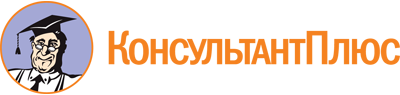 Постановление администрации Тверской области от 02.03.2005 N 45-па
(ред. от 09.10.2018)
"Об утверждении Порядка назначения и оказания государственной социальной помощи гражданам в Тверской области"
(с изм. и доп., вступающими в силу с 01.01.2019)Документ предоставлен КонсультантПлюс

www.consultant.ru

Дата сохранения: 18.02.2020
 Список изменяющих документов(в ред. Постановлений администрации Тверской областиот 02.08.2006 N 192-па, от 06.02.2007 N 23-па, от 18.01.2008 N 4-па,от 13.05.2008 N 123-па, от 10.02.2009 N 26-па, от 21.12.2009 N 553-па,от 12.07.2010 N 355-па,Постановлений Правительства Тверской областиот 24.01.2012 N 19-пп, от 30.10.2012 N 658-пп; от 21.10.2014 N 529-пп,от 19.05.2015 N 244-пп, от 17.11.2015 N 538-пп, от 07.12.2017 N 411-пп,от 09.10.2018 N 295-пп,с изм., внесенными Постановлением Правительства Тверской областиот 20.11.2012 N 699-пп)Список изменяющих документов(в ред. Постановлений администрации Тверской областиот 10.02.2009 N 26-па, от 21.12.2009 N 553-па, от 12.07.2010 N 355-па,Постановлений Правительства Тверской областиот 24.01.2012 N 19-пп, от 30.10.2012 N 658-пп; от 21.10.2014 N 529-пп,от 19.05.2015 N 244-пп, от 17.11.2015 N 538-пп, от 07.12.2017 N 411-пп,от 09.10.2018 N 295-пп,с изм., внесенными Постановлением Правительства Тверской областиот 20.11.2012 N 699-пп)В пункт 5.4 Постановлением Правительства Тверской области от 20.11.2012 N 699-пп были внесены изменения.